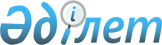 Об утверждении норм образования и накопления коммунальных отходов по Исатайскому району
					
			Утративший силу
			
			
		
					Решение Исатайского районного маслихата Атырауской области от 4 ноября 2016 года № 56-VI. Зарегистрировано Департаментом юстиции Атырауской области 2 декабря 2016 года № 3692. Утратило силу решением Исатайского районного маслихата Атырауской области от 2 июля 2019 года № 252-VI (вводится в действие по истечении десяти календарных дней после дня его первого официального опубликования)
      Сноска. Утратило силу решением Исатайского районного маслихата Атырауской области от 02.07.2019 № 252-VI (вводится в действие по истечении десяти календарных дней после дня его первого официального опубликования).
      В соответствии с подпунктом 1) статьи 19-1 Экологического кодекса Республики Казахстан от 9 января 2007 года, подпунктом 15) пункта 1 статьи 6 Закона Республики Казахстан от 23 января 2001 года "О местном государственном управлении и самоуправлении в Республике Казахстан" и Приказом Министра энергетики Республики Казахстан от 25 ноября 2014 года "Об утверждении Типовых правил расчета норм образования и накопления коммунальных отходов" (зарегистрировано в реестре государственной регистрации нормативных правовых актов за № 10030) районный маслихат РЕШИЛ:
      1. Утвердить нормы образования и накопления коммунальных отходов по Исатайскому району согласно приложению.
      2. Контроль за исполнением настоящего решения возложить на постоянную комиссию (А. Рахметов) районного маслихата по вопросам бюджета, финанса, экономики, предпринимательства, аграри и экологии. 
       3. Настоящее решение вступает в силу со дня государственной регистрации в органах юстиции, вводится в действие по истечении десяти календарных дней после дня его первого официального опубликования.  Норма образования и накопления комунальных отходов по Исатайскому району
					© 2012. РГП на ПХВ «Институт законодательства и правовой информации Республики Казахстан» Министерства юстиции Республики Казахстан
				
      Председатель внеочередной VII сессии
Исатайского районного маслихата

Р. Абшеев

      Секретарь районного маслихата

Н. Муханбеталиев
Приложение к решению внеочередной VII сессии районного маслихата № 56-VI от 4 ноября 2016 года
№
Объект накопления коммунальных отходов
Расчетная единица
Годовая норма накопления коммунальных отходов м³ на 1 расчетную единицу
1
Домовладения благоустроенные и неблагоустроенные
1 житель
1,971
2
Общежития, интернаты, детские дома, дома престарелых и т.п.
1 место
0,65
3
Гостиницы, санатории, дома отдыха
1 место
3,65
4
Детские сады, ясли
1 место
0,32
5
Учреждения, организации, офисы, конторы, сбербанки, отделения связи
1 сотрудник
0,912
6
Поликлиники
1 человек
0,0073
7
Больницы, санатории, прочие лечебно-профилактические учреждения
1 койко-место
2,774
8
Школы и другие учебные заведения
1 учащийся
0,073
9
Рестораны, кафе, учреждения общественного питания
1 посадочное место
1,825
10
Театры, кинотеатры, концертные залы, ночные клубы, казино, залы игровых автоматов
1 посадочное место
0,36
11
Музеи, выставки
1 м2 общей площади
0,025
12
Стадионы, спортивные площадки
1 место по проекту
0,015
13
Спортивные, танцевальные и игровые залы
1 м2 общей площади
0,0073
14
Продовольственные магазины
1м торговой площади
1,095
15
Торговля с машин
1 м2 торговое место
0,036
16
Промтоварные магазины, супермаркеты
1 м2 торговой площади
1,095
17
Рынки, торговые павильоны, киоски, лотки
1 м2 общей площади
2,55
18
Дома быта: обслуживание населения
1 м2 общей площади
0,073
19
Вокзалы, автовокзалы, аэропорты
1 м2 общей площади
0,36
20
Пляжи
1 м2 общей площади
7,3
21
Аптеки
1 м2 торговой площади
0,73
22
Автостоянки, автомойки, АЗС, гаражи
1 машино-место
1,82
23
Автомастерские
1 работник
0,43
24
Парикмахерские, косметические салоны
1 рабочее место
4,38
25
Прачечные, химчистки, ремонт бытовой техники, швейные ателье
1 м2 общей площади
0,014
26
Бани, сауны
1 м2 общей площади
0,036